План конспект занятияДата: 14.04.2020Педагог Пилюгина М.В.Группа: ЗУМ, 1аЗУМ.Тема: решение логических задач.Отправить домашнее задание, в виде фото заполненного домика, на номер вацап :89182541659.План конспект занятияДата: 17.04.2020Педагог Пилюгина М.В.Группа: ЗУМ, 1аЗУМ, Тема: «Арифметические головоломки»Отправить домашнее задание, в виде фото заполненного домика, на номер вацап :89182541659.План конспект занятияДата: 21.04.2020Педагог Пилюгина М.В.Группа: ЗУМ, 1аЗУМ, Тема: математические задачи и заданияОтправить домашнее задание, в виде фото заполненного домика, на номер вацап :89182541659.План конспект занятияДата: 24.04.2020Педагог Пилюгина М.В.Группа: ЗУМ, 1аЗУМ.Тема: игры и задания с фигурами.Отправить домашнее задание, в виде фото заполненного домика, на номер вацап :89182541659.План конспект занятияДата: 28.04.2020Педагог Пилюгина М.В.Группа: ЗУМ, 1аЗУМ, Тема: занимательные фигуры и цифры.Отправить домашнее задание, в виде фото заполненного домика, на номер вацап :89182541659.№ п\пПоследовательность прохождения занятияДеятельность обучающегосяВремя 1Закрепление пройденного материалаПроговорить в слух все изученные цифры по порядку. И в обратном счете.3 мин2Практическая работаhttps://logiclike.com/cabinet#/course/logicпройдя по ссылке выполнит все логические задания10 мин3Домашнее заданиеК следующему занятию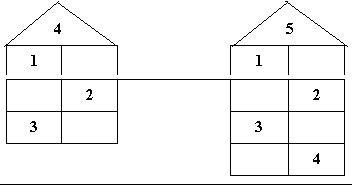 Заполнить цифровые домики2 мин№ п\пПоследовательность прохождения занятияДеятельность обучающегосяВремя 1Урок обобщения и систематизации знаний и умений.Проговорить в слух все изученные цифры по порядку. И в обратном счете.3 мин2Практическая работаhttps://logiclike.com/cabinet#/course/logicпройдя по ссылке выполнит все   задания со списками.10 мин3Домашнее заданиеК следующему занятию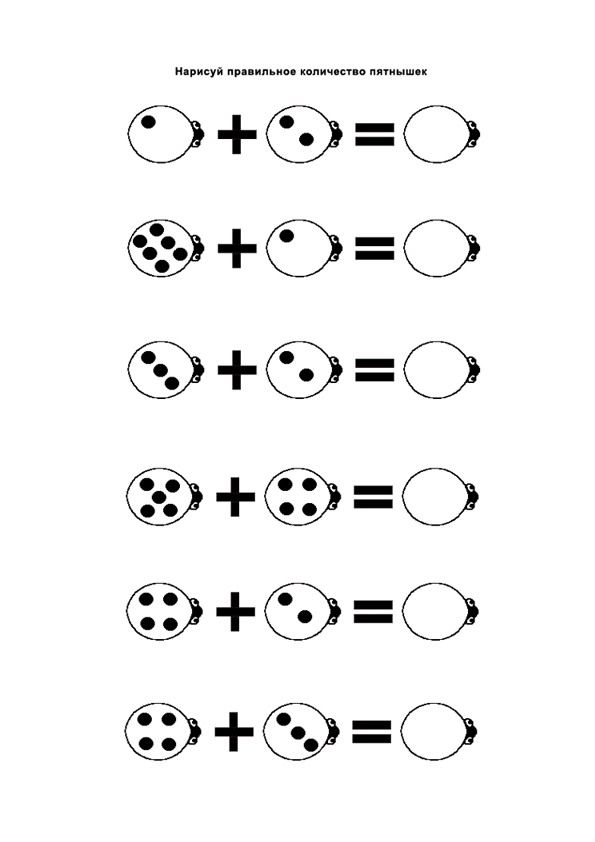 Распечатать и решить примеры2 мин№ п\пПоследовательность прохождения занятияДеятельность обучающегосяВремя 1Закрепление пройденного материалаПроговорить в слух все изученные цифры по порядку. И в обратном счете.1 мин2Практическая работаhttps://logiclike.com/cabinet#/course/logicпройдя по ссылке выполнит все логические задания12мин3Домашнее заданиеК следующему занятию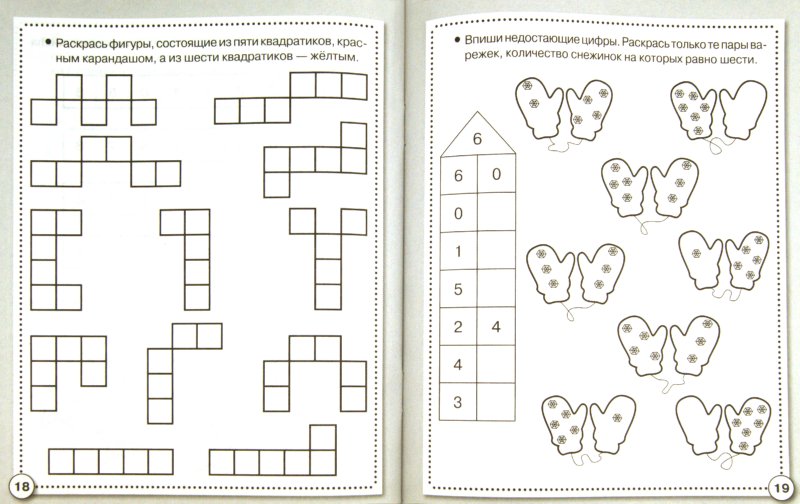 Заполнить цифровые домики2 мин№ п\пПоследовательность прохождения занятияДеятельность обучающегосяВремя 1Закрепление пройденного материалаПроговорить в слух все изученные цифры по порядку. И в обратном счете.1 мин2Практическая работаhttps://logiclike.com/cabinet#/course/logicпройдя по ссылке выполнит все логические задания12мин3Домашнее заданиеК следующему занятию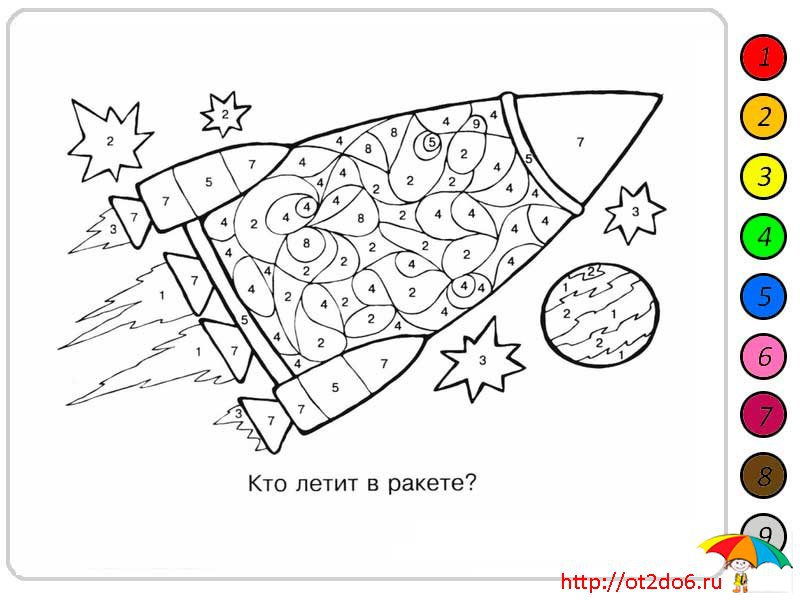 Раскрасить ракету по цыфрам.2 мин№ п\пПоследовательность прохождения занятияДеятельность обучающегосяВремя 1Закрепление пройденного материалаПроговорить в слух все изученные цифры по порядку. И в обратном счете.3 мин2Практическая работаhttps://logiclike.com/cabinet#/course/logicпройдя по ссылке выполнит все логические задания10 мин3Домашнее заданиеК следующему занятию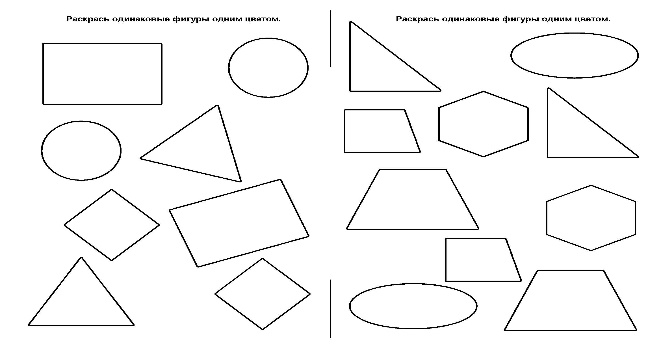 Выполнить задание2 мин